Office Use Only……Todays Date:Your Name (preferred):Age:DoB:Gender:Pronouns:Do you identify as: Aboriginal    Torres Strait Islander    Both    Non-Indigenous  Other: _____________ Aboriginal    Torres Strait Islander    Both    Non-Indigenous  Other: _____________ Aboriginal    Torres Strait Islander    Both    Non-Indigenous  Other: _____________ Aboriginal    Torres Strait Islander    Both    Non-Indigenous  Other: _____________Language other than English spoken at home: Interpreter needed? 
Yes NoYour Address:Can we send mail to this address? Yes NoCan we send mail to this address? Yes NoCan we send mail to this address? Yes NoCan we send mail to this address? Yes NoWho do you live with? At home with family      Living alone                                 Homeless Staying with friends       supported accommodation     Refuge                At home with family      Living alone                                 Homeless Staying with friends       supported accommodation     Refuge                At home with family      Living alone                                 Homeless Staying with friends       supported accommodation     Refuge                At home with family      Living alone                                 Homeless Staying with friends       supported accommodation     Refuge               Your email:Can we send emails?  Yes NoCan we send emails?  Yes NoCan we send emails?  Yes NoCan we send emails?  Yes NoYour mobile number:Can we call and/or text this number? Yes NoCan we call and/or text this number? Yes NoCan we call and/or text this number? Yes NoCan we call and/or text this number? Yes NoYour Home number:Can we call this number? Yes NoCan we call this number? Yes NoCan we call this number? Yes NoCan we call this number? Yes NoWhen is the best time for us to contact you?When is the best time for us to contact you?In case of an emergency, who can we contact? In case of an emergency, who can we contact? In case of an emergency, who can we contact? In case of an emergency, who can we contact? Name of contact:Relationship to you:Phone number(s): Next of Kin, email:Can we send them emails/ resources on headspace? Yes NoWhat services would you like to discuss and/or access? Please circleWhat services would you like to discuss and/or access? Please circleWhat services would you like to discuss and/or access? Please circleWhat services would you like to discuss and/or access? Please circle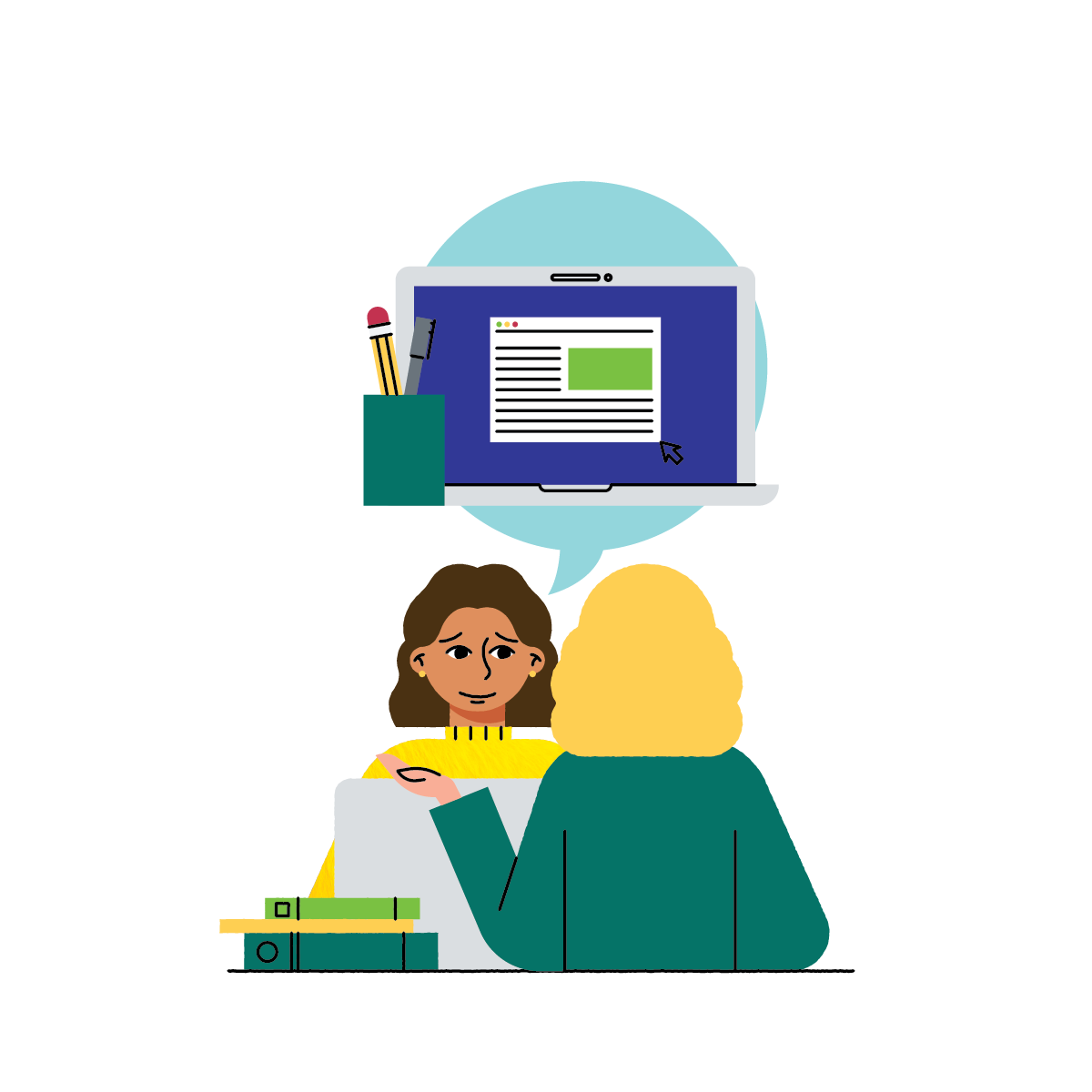 Mental health wellbeing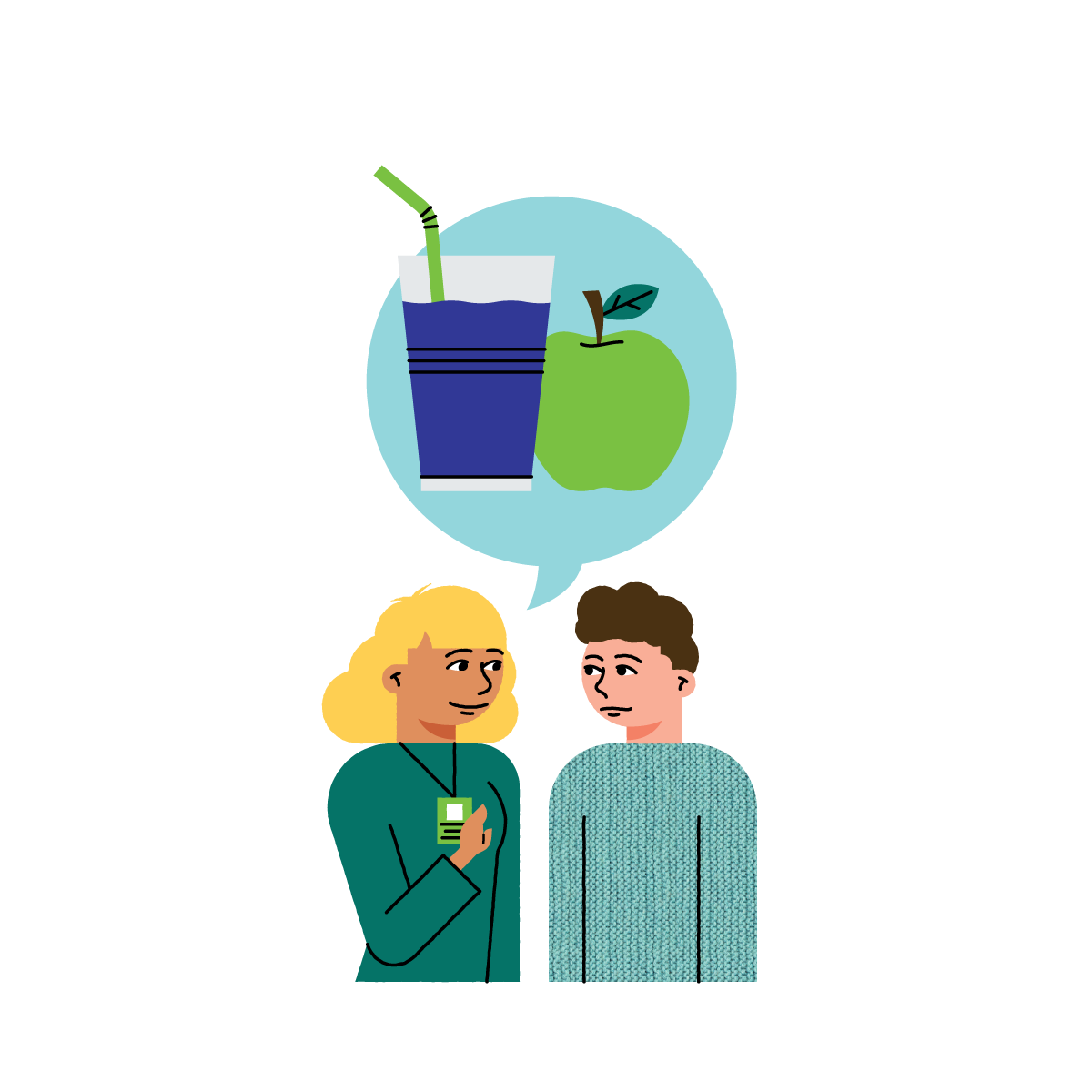 Alcohol & another drug supportPhysical and/or sexual health support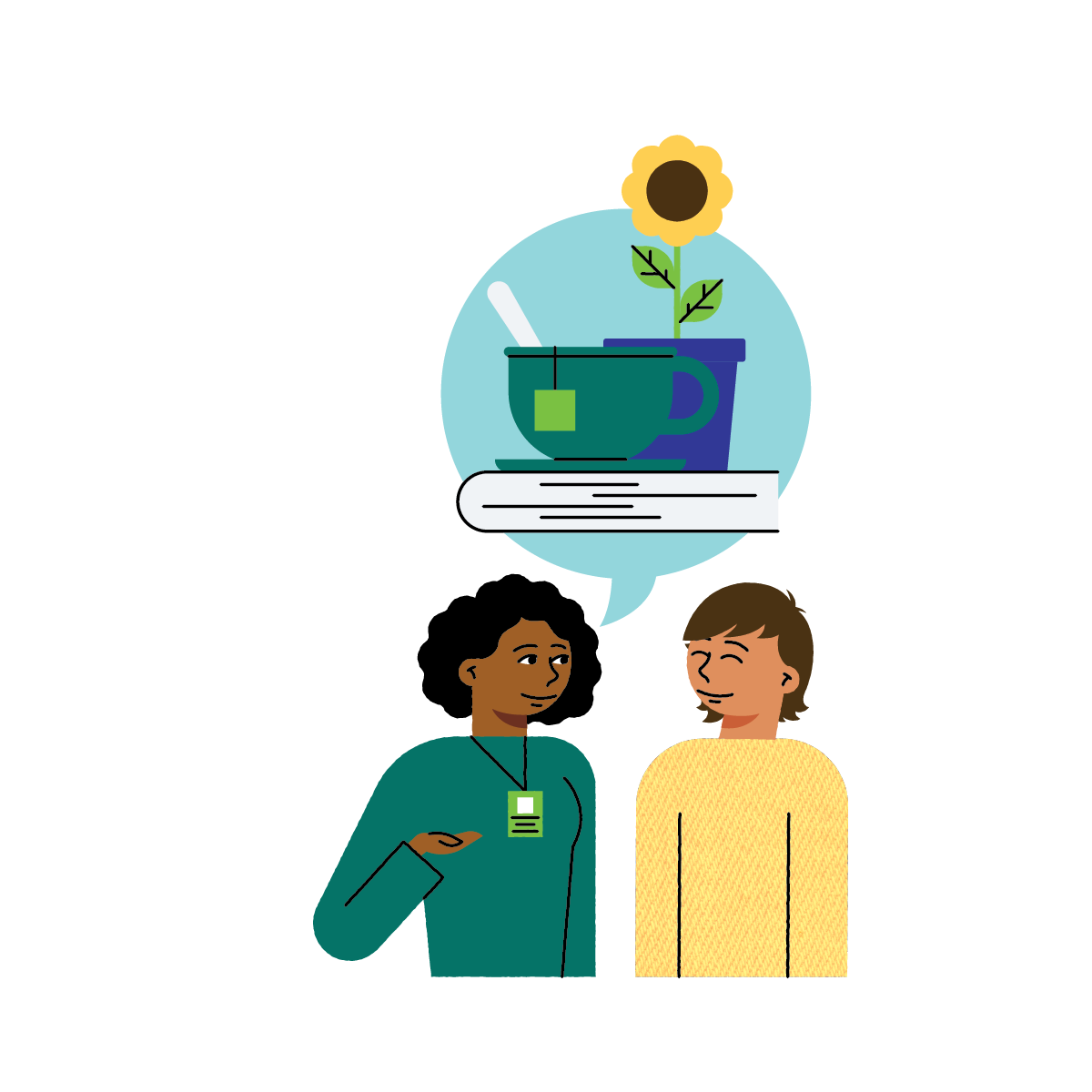 Work and Study support(Yes / No / Unsure)(Yes / No / Unsure)(Yes / No / Unsure)(Yes / No / Unsure)What do you hope headspace Lithgow can support you with? What do you feel would be useful about coming to headspace?Are you at risk of hurting/harming yourself or others?EG: Thoughts of suicide, self-harm, risk-taking, harming others No  Yes – can you tell us anymore?Completed by:SRI identified?Plan:Intent:Safety Factors:Most recently:Frequency: No  Yes – get further info from YP  No  Yes – get further info from YP  No  Yes – get further info from YP  No  Yes – get further info from YP Urgent risk Yes  No If yesStep 1: Immediately notify and/or escalate to Senior Clinician  Step 2a: (on phone) Conversation with YP: Confirm present location. Ask if they are with someone right now and if we are ok to contact a friend/family/supporter? Ask if they are concerned/reluctant regarding calling 000, and/or going to the hospital. If so, discuss headspace making contact on their behalf for emergency services. Step 2b: (In person): can we book in for a risk assessment and safety plan today with intake/YCC???If yesStep 1: Immediately notify and/or escalate to Senior Clinician  Step 2a: (on phone) Conversation with YP: Confirm present location. Ask if they are with someone right now and if we are ok to contact a friend/family/supporter? Ask if they are concerned/reluctant regarding calling 000, and/or going to the hospital. If so, discuss headspace making contact on their behalf for emergency services. Step 2b: (In person): can we book in for a risk assessment and safety plan today with intake/YCC???If yesStep 1: Immediately notify and/or escalate to Senior Clinician  Step 2a: (on phone) Conversation with YP: Confirm present location. Ask if they are with someone right now and if we are ok to contact a friend/family/supporter? Ask if they are concerned/reluctant regarding calling 000, and/or going to the hospital. If so, discuss headspace making contact on their behalf for emergency services. Step 2b: (In person): can we book in for a risk assessment and safety plan today with intake/YCC???If yesStep 1: Immediately notify and/or escalate to Senior Clinician  Step 2a: (on phone) Conversation with YP: Confirm present location. Ask if they are with someone right now and if we are ok to contact a friend/family/supporter? Ask if they are concerned/reluctant regarding calling 000, and/or going to the hospital. If so, discuss headspace making contact on their behalf for emergency services. Step 2b: (In person): can we book in for a risk assessment and safety plan today with intake/YCC???1800 011 511 no. given:1800 011 511 no. given: Yes    NoHospital/000 info given: Yes    NoOther:Other: Yes    NoInfo given to contact GP: Yes    NoNotes:Appt date: Appt time: Appt type: (person/phone/telehealth) Who will be attending appt: 
(eg family/friend) Clinician: Informed of headspace Location: ☐Yes   ☐No Ask to arrive 10 mins early: ☐ Yes   ☐ No YP created on HAPI  CompleteFile named on Mastercare as SRI:  Yes   NoSRI (suicide risk identified) relates to current suicidal thoughts or behaviour at point of referral (not historic), It does not include non-suicidal self-harm; and the client must receive a service contact within 7 days of referral. Create an OoS for 1st contact  CompleteFile named on Mastercare as SRI:  Yes   NoSRI (suicide risk identified) relates to current suicidal thoughts or behaviour at point of referral (not historic), It does not include non-suicidal self-harm; and the client must receive a service contact within 7 days of referral. Client created on MC  CompleteFile named on Mastercare as SRI:  Yes   NoSRI (suicide risk identified) relates to current suicidal thoughts or behaviour at point of referral (not historic), It does not include non-suicidal self-harm; and the client must receive a service contact within 7 days of referral. Welcome email sent to YP or pack given in person & added to MC
  CompleteFile named on Mastercare as SRI:  Yes   NoSRI (suicide risk identified) relates to current suicidal thoughts or behaviour at point of referral (not historic), It does not include non-suicidal self-harm; and the client must receive a service contact within 7 days of referral. Intake booked into diary  CompleteFile named on Mastercare as SRI:  Yes   NoSRI (suicide risk identified) relates to current suicidal thoughts or behaviour at point of referral (not historic), It does not include non-suicidal self-harm; and the client must receive a service contact within 7 days of referral. 